 Justo Andrés Machado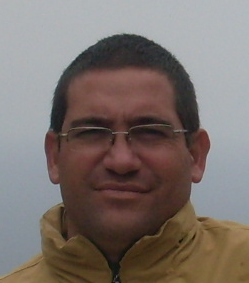 Buenos Aires, Argentina • justomachado74@gmail.com	» ProfileBachelor of Business Administration with experience in Logistics in the Argentine Army and UN.Degree in Human Resources I am a sociable, respectful, responsible and meticulous person in the preparation and control of documentation.I like Teamwork, and to work in a very good  work environment.» EducationFaith Middle School                                                 Primary School
Fort Benning Georgia – United States

Instituto Belgrano                                                     High School
Buenos Aires - Argentina	
Universidad del Ejército Argentino                                 1995 - 1998Bachelor of Business Administration – CompletedMilitary School of Argentina                                            1995 – 1998Argentinian Army War Academy                                    2014 – 2015Degree in Human Resources - Completed» SkillsEnglish LanguagePersonnel ManagementTeamworkLeadershipInternational Relations» Work ExperienceArgentine Army:Second Head of Unit 2019 to 2020Responsible for all the incoming and outgoing documentation of the staff of a military unit, it covers Material and Personnel logistics, operations, intelligence and finances, as well as advising and assisting the unit chief in decision-making.Personnel under my direct command 200 people approx.Peace Mission with the United Nations in Cyprus 2019I served as Personnel Officer of the Argentine contingent with 197 members. Where I had the opportunity to work with personnel from other countries such as the United Kingdom, Russia, Hungary, Australia among others.Personnel Officer 2017 to 2018Responsible for everything that refers to the preparation and updating of the files of the personnel of a military unit as well as advising and assisting the head of the unit in all matters regarding Human Resources.Operations Officer of a military unit 2016Responsible for the planning and education of all members of a military unit.Institutional and Ceremonial Relations- 2013San Martín Military High SchoolLogistics Officer in the Argentine Army- 2012It is a position that makes up the staff of a regiment. Officer responsible for the logistics area of ​​a regiment in all matters related to the supply, maintenance, storage and distribution of materials. I was the direct advisor to the head of unit in the area of ​​materials or logistics. Management of Personnel in charge of 30 to 40 people. I was responsible for purchasing materials for the unit.United Nations Peace Mission in Cyprus - 2011 (Military Observer)Logistics Officer at United Nations Cyprus - 2011Responsible for the logistics area of ​​the Argentine Unit in Peace mission. Responsible for the acquisition of materials, distribution, storage and maintenance. Permanent link with the British Logistics Battalion.Logistics Operator and Head of Company. Argentine Army 2008 - 2010Direct auxiliary officer of the Logistics Officer who is in charge of the maintenance, supply, distribution and storage of the effects. 250 people in charge.As Head of the Company I had 250 people in my charge. I was responsible for the administration and government, for the education and instruction of those people.United Nations Peace Mission in Kuwait - 2001Contact with United Nations personnel of different nationalities.Experience in logistics working for the United Nations in English and Spanish.Teacher at the NCO School 2003 – 2007Several Worldwide Translation Agencies      7 years of experience as a Freelance Translator English<>Spanish.LEXICO TRANSLATIONS- COM TRANSALTIONS» Courses
Professional English IESE Buenos Aires – Argentina Ceremonial and ProtocolUNITED NATIONS COURSES: Gender Violence Course, Ethics Course, Logistics Support Course for Peace Missions, Operational Logistical Support, Advanced Topics in the UN logistics, United Nations Peacekeepers.SEA – Managers.Peacekeeping and international conflicto resolutionsCore-pre-dployment training materialsIntroduction to the UN system.ApplicationsMicrosoft Word Microsoft Excel Microsoft PowerPoint OutlookLanguagesSpanish nativeEnglish advanced/ fluent